嘉義縣灣潭國民小學104年度活動推廣組推動兒童深耕閱讀晨讀15分鐘實施計畫壹、依據教育部國民及學前教育署補助國民中小學閱讀推動計畫作業要點。嘉義縣閱讀實施計畫。貳、目的建立晨光閱讀習慣，蔚成校園書香風氣。培養主動閱讀態度，奠基終身學習能力。參、實施時間：自104年 9月 1日至105年 6月30日止，早晨7：50至8：05。肆、實施原則秉持「學校本位自主管理」原則，各校自行規劃適宜之晨讀活動。掌握晨光時間，以師生共同寧靜愉快閱讀15分鐘為原則。毋須要求學生習寫學習單或心得報告。伍、實施方式各校每週落實執行至少三次晨讀活動。學生挑選自己喜歡的書籍，輕鬆愉快地閱讀（可參考本局每年度推薦優良讀物）。進行晨讀活動時，可鼓勵學生同時與校內閱讀認證計畫進行結合，製作晨讀閱讀歷程紀錄。校方可於晨讀活動開始前5分鐘，播放輕音樂，提醒學生就座準備閱讀。晨讀時間請各校保持校園寧靜，盡量避免各種干擾因素。請導師陪同班上學生閱讀，並適時給予鼓勵。請多鼓勵學生至圖書館借閱書籍，增加閱讀內容之豐富性。本局提供歡樂讀享卡電子檔(附件一)，供各校依實際需求參考使用。陸、預期效益透過閱讀延伸學習的觸角，豐富學習的內涵。建立主動閱讀態度，奠基終身學習能力。柒、本計畫經核定後實施，修正時亦同。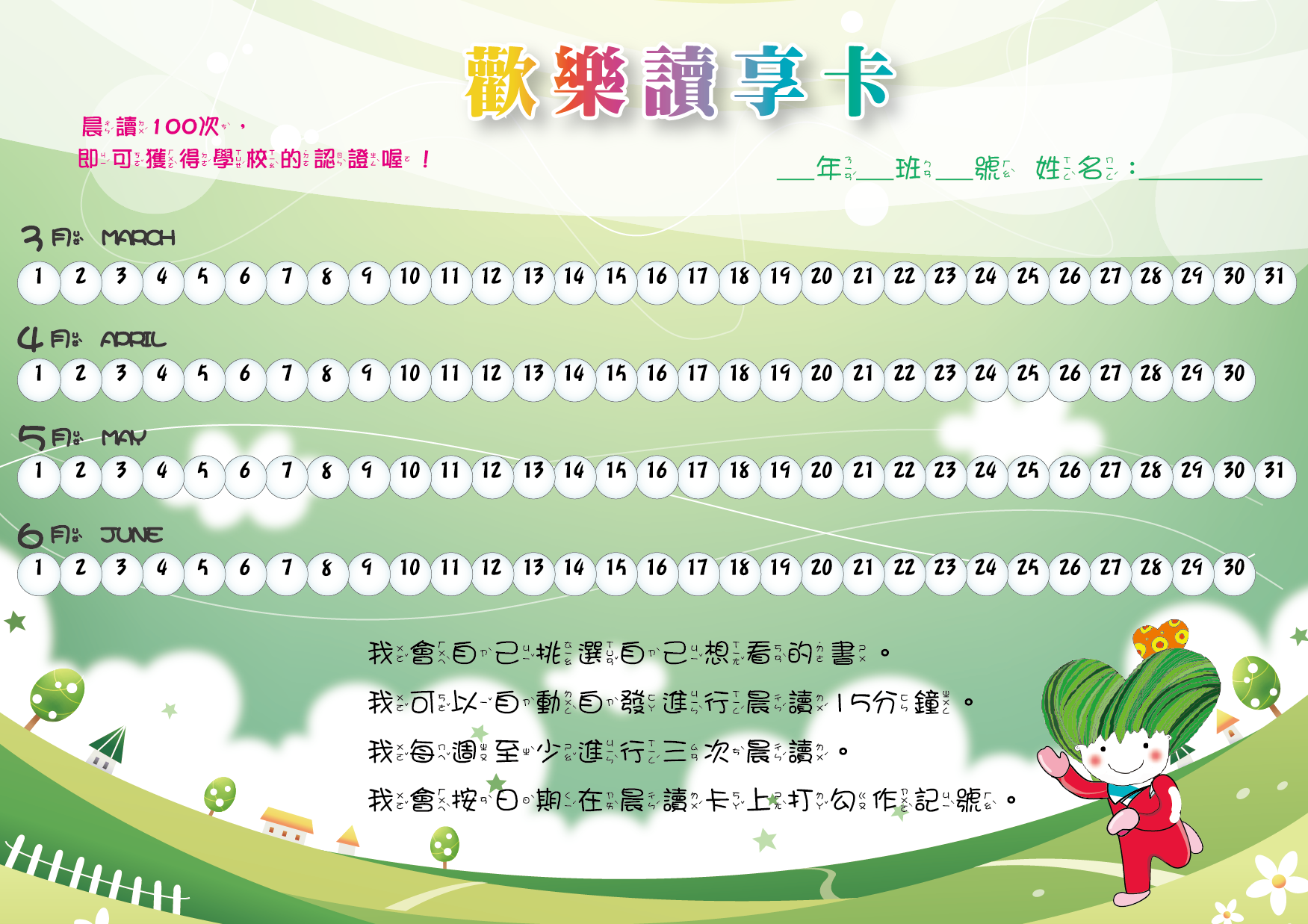 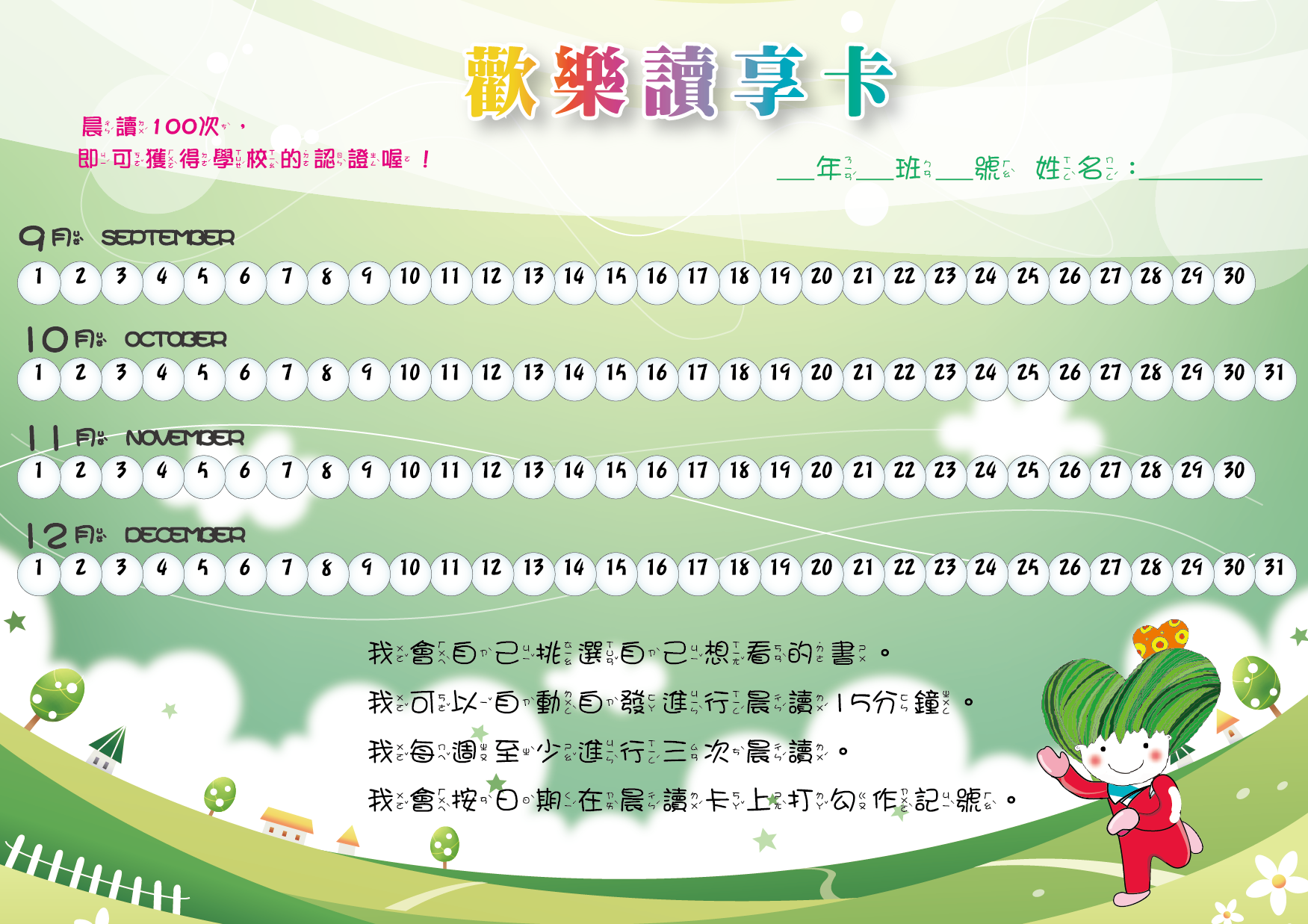 灣潭國小104年度「晨讀15分鐘」活動成果請於下方表格中貼入2張晨讀活動之照片並加以簡述說明：承辦人               教務主任               校長學校名稱聯絡箱號碼晨讀時間照片1照片說明：照片2照片說明：